Guidance and Counseling – School Counseling
Graduate Program of Study
Instructions: (Please type)
1. Complete this program of study during your first semester of work as a degree-seeking graduate student.
2. Have it approved by your adviser(s), Graduate Program representative, and school dean before submitting it to the Graduate Office for processing.
3. Make certain that this program is consistent with the graduate degree (M.A., M.S., M.B.A., M.S.W.) major and concentration/emphasis (if applicable) listed on your Admission Form.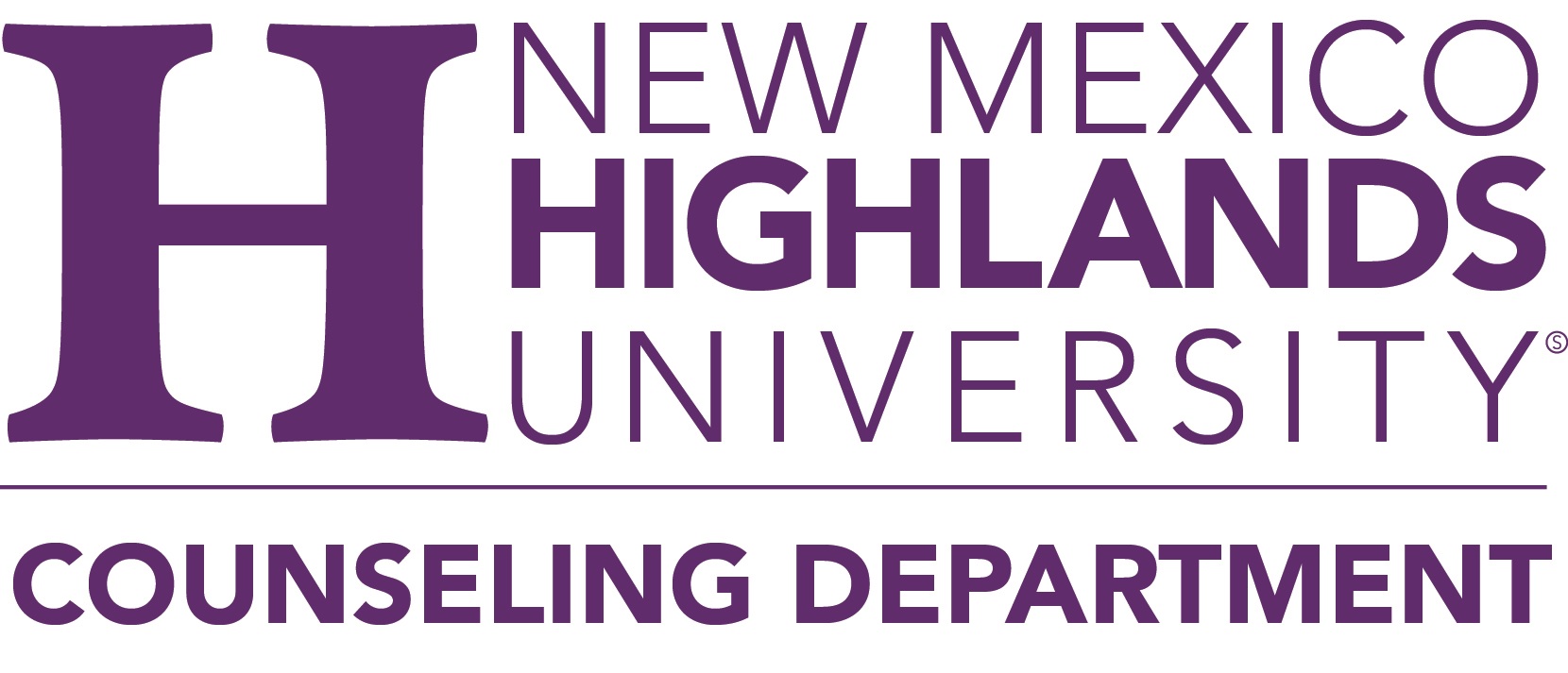 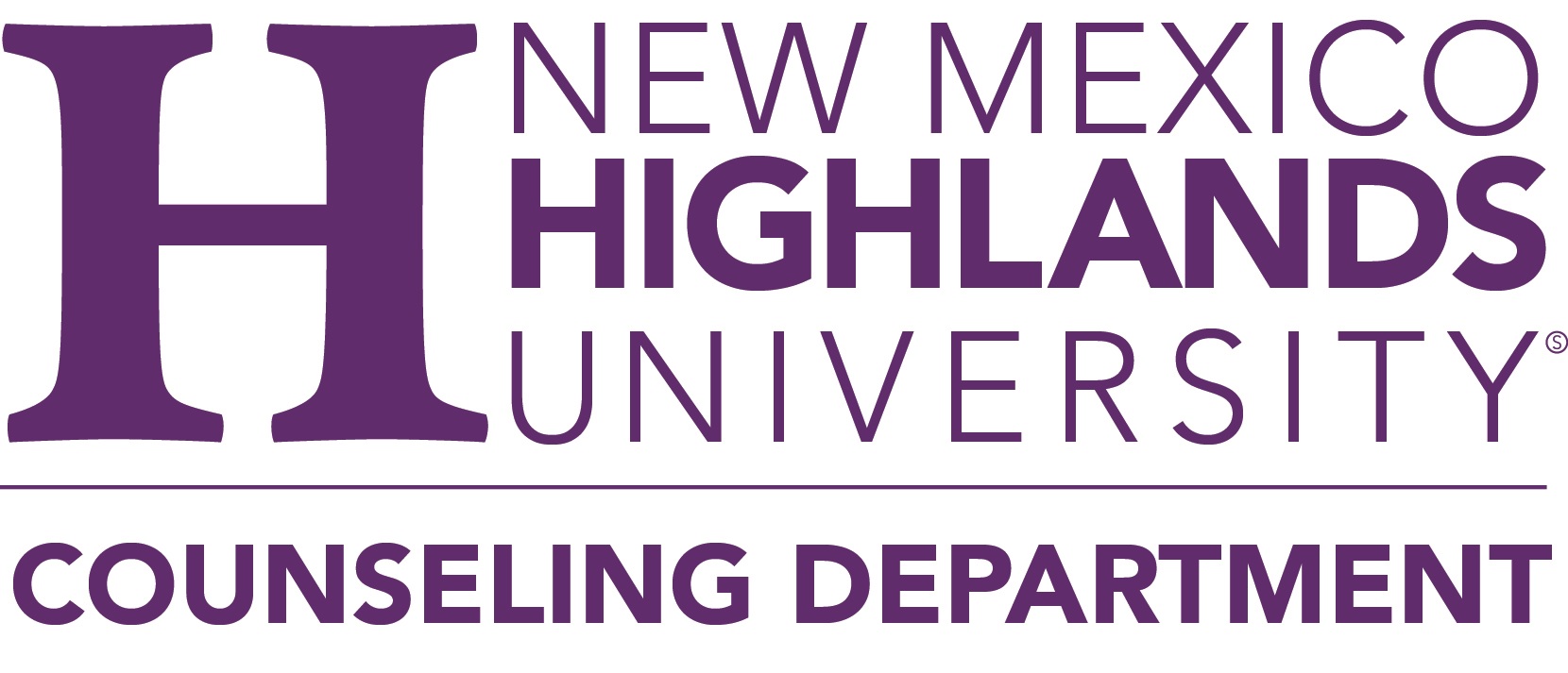 Courses to be taken at New Mexico Highlands University:I understand that the courses listed above represent my approved program of study for the master’s degree.  Any change in this program must be approved by the student, adviser(s), graduate program representative, school dean, and the Graduate Office.Approved by the Academic Affairs Committee for academic years beginning 8/2018.Phone:  Phone:  E-Mail Address: E-Mail Address: E-Mail Address: Major: Counseling and GuidanceConcentration:  School CounselingConcentration:  School CounselingConcentration:  School CounselingExpected graduation date: Dept.Course #TitleCreditsSemester TakenGradeCounseling Content Area (Required of all students)Counseling Content Area (Required of all students)Counseling Content Area (Required of all students)COUN6000Theories and Practice of Counseling3COUN6010Professional Counseling Orientation and Ethical Practice3COUN6030Career Development3COUN6050Essential Interviewing and Process in Counseling3COUN6070Group Counseling Theory and Practice3COUN6080Assessment and Testing3COUN6110Cultural Diversity and Social Justice3COUN6250Human Growth and Development3COUN6310Addiction Counseling Theory and Practice3Content Area RequirementsContent Area RequirementsContent Area Requirements27Research and MethodologyResearch and MethodologyResearch and MethodologyCOUN6280Research and Program Evaluation3Research and Methodology RequirementsResearch and Methodology RequirementsResearch and Methodology Requirements3Professional PracticeProfessional PracticeProfessional PracticeCOUN6340Practicum in Counseling3COUN6984Internship in Counseling3COUN6984Internship in Counseling3Professional Practice RequirementsProfessional Practice RequirementsProfessional Practice Requirements9Concentration in School CounselingConcentration in School CounselingConcentration in School CounselingCOUN6020Counseling Children and Adolescents3COUN6150Family and Couples Counseling3COUN 6200School Counseling P-123COUN6330College and Career Planning P-123COUN6360Restorative Justice and Conflict Resolution3Concentration RequirementsConcentration RequirementsConcentration Requirements15Elective 6 Credits (Electives selected with consent of student’s advisor)Elective 6 Credits (Electives selected with consent of student’s advisor)Elective 6 Credits (Electives selected with consent of student’s advisor)33Elective RequirementsElective RequirementsElective Requirements6TOTAL CREDIT HOURSTOTAL CREDIT HOURSTOTAL CREDIT HOURS60Courses to be transferred from another university: Maximum 25% of program. Please attach Graduate Transfer of Credit Form.Courses to be transferred from another university: Maximum 25% of program. Please attach Graduate Transfer of Credit Form.Courses to be transferred from another university: Maximum 25% of program. Please attach Graduate Transfer of Credit Form.Courses to be transferred from another university: Maximum 25% of program. Please attach Graduate Transfer of Credit Form.Courses to be transferred from another university: Maximum 25% of program. Please attach Graduate Transfer of Credit Form.Courses to be transferred from another university: Maximum 25% of program. Please attach Graduate Transfer of Credit Form.Student Signature(Date)Advisor(s)(Date)Graduate Program Representative  (Date)School Dean  (Date)Graduate Office(Date)